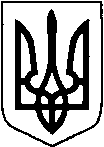 КИЇВСЬКА ОБЛАСТЬТЕТІЇВСЬКА МІСЬКА РАДАVІІІ СКЛИКАННЯПʼЯТА СЕСІЯР І Ш Е Н Н Я    27.04.2021 р.                                                                        № 217 - 05 - VІІІ   Про прийняття на баланс Тетіївської міської ради пам’ятника загиблим  воїнам АТО     Розглянувши лист громадської організації «Ніхто крім нас», благодійного Фонду «Розвитку громад «Червона калина»  щодо передачі збудованого пам’ятника загиблим воїнам АТО на баланс Тетіївської  міської ради,  керуючись статтею 26 Закону України «Про місцеве самоврядування в Україні», враховуючи рекомендації постійної комісії з питань торгівлі, житлово – комунального господарства, побутового обслуговування, громадського харчування, управління комунальною власністю, благоустрою, транспорту, зв’язку, Тетіївська міська рада                                                В И Р І Ш И ЛА:1. Прийняти на баланс Тетіївської міської ради пам’ятник загиблим воїнам АТО в місті Тетіїв вулиця Януша Острозького № 3, балансовою вартістю 490 тис. грн.2. Передати з балансу Тетіївської міської ради на баланс та обслуговування КП «Благоустрій» пам’ятник загиблим воїнам АТО міста Тетіїв вулиця Януша Острозького № 3, балансовою вартістю 490 тис. грн.3. Контроль за виконанням даного рішення покласти на постійну депутатську комісію з питань торгівлі, житлово – комунального господарства, побутового обслуговування, громадського харчування, управління комунальною власністю, благоустрою, транспорту, зв’язку (голова комісії – Фармагей В.В.)        Міський голова                                                 Богдан БАЛАГУРА  